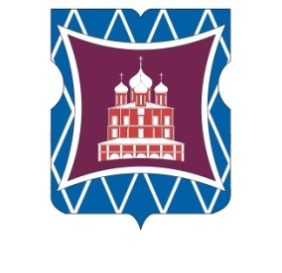 СОВЕТ ДЕПУТАТОВМУНИЦИПАЛЬНОГО ОКРУГА ДОНСКОЙРЕШЕНИЕ28 ноября 2018 года     01-03-98						 О победителях конкурса на право заключения договоров на безвозмездной основе на реализацию социальных программ (проектов) по организации досуговой, социально-воспитательной, физкультурно-оздоровительной и спортивной работы с населением по месту жительства в нежилых помещениях, находящихся в собственности города Москвы В соответствии с пунктом 2 части 7 статьи 1 Закона города Москвы от 11 июля 2012 года № 39 «О наделении органов местного самоуправления муниципальных округов в городе Москве отдельными полномочиями города Москвы»,  рассмотрев обращение и.о. главы управы Донского района города Москвы Зуева С.Ю. от 21 ноября  2018  года № ДО-16-340/8 и материалы конкурсной комиссии,         Совет депутатов муниципального округа Донской решил:          1. Признать победителями конкурса на право заключения договоров на безвозмездной основе на реализацию социальных программ (проектов) по организации досуговой, социально-воспитательной, физкультурно-оздоровительной и спортивной работы с населением по месту жительства в нежилых помещениях, находящихся в собственности города Москвы (приложение). 2. Направить настоящее решение в Департамент территориальных органов исполнительной власти города Москвы, префектуру Южного административного округа города Москвы в течение трех дней со дня его принятия, в управу Донского района города Москвы на следующий рабочий день после его принятия.3. Опубликовать настоящее решение в бюллетене «Московский муниципальный вестник» и разместить на официальном сайте муниципального округа Донской www.mo-donskoy.ru.4. Контроль за выполнением настоящего решения возложить на главу муниципального округа Кабанову Т.В.Глава муниципального округаДонской	                                                                                              Т.В. КабановаПриложениек решению Совета депутатов муниципального округа Донскойот 28 ноября 2018 года № 01-03-98Победители конкурсана право заключения договоров на безвозмездной основе на реализацию социальных программ (проектов) по организации досуговой, социально-воспитательной, физкультурно-оздоровительной и спортивной работы с населением по месту жительства в нежилых помещениях, находящихся в собственности города Москвы Статус участника конкурса Наименование участника конкурсаНазвание социальной программы (проекта)Адрес нежилого помещенияПобедитель конкурса по Лоту № 1Ассоциация содействия развитию и поддержке любителей самбо «Спортивный клуб "Гренада-70"»Самбо – спорт для всехг. Москва,Ленинский проспект, дом 30Победитель конкурса по Лоту № 2Региональная молодежная общественная организация «Спортивный клуб "КУНФУ"»Здоровому поколению – здоровый образ жизниг. Москва,ул. Вавилова, дом 6Победитель конкурса по Лоту № 3Региональная общественная организация  содействия сохранению культурного и исторического наследия города Москвы «Москва и москвичи»Программа по организации досуговой, социально-воспитальной, физкультурно-оздоровительной и спортивной работы с населением по месту жительства, семейный клуб «Москва и москвичи»г. Москва, Загородное шоссе, дом 6, корпус 1Победитель конкурса по Лоту № 4Автономная некоммерческая организация «Центр Всестороннего развития "Разум"»РАЗУМ. Активный досуг и спортг. Москва,ул. Шаболовка,  дом 30/12Победитель конкурса по Лоту № 5Региональная общественная организация «Дом театрального творчества "Я сам Артист"»Вокальная студия Донского района "Мастерская современного вокала" по организации досуговой и социально-воспитательной, физкультурно-оздоровительной и спортивной работы с населением по месту жительстваг. Москва, Севастопольский проспект, дом 1, корпус 5